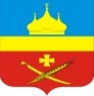 РоссияРостовская область Егорлыкский районАдминистрация Егорлыкского сельского поселенияПОСТАНОВЛЕНИЕ«__» октября 2023 г.                    № ___   	                         ст. ЕгорлыкскаяО внесении изменений в постановление Администрации Егорлыкского сельского поселения от 18.10.2016 года № 465 «О методике и порядке планирования бюджетных ассигнований бюджета Егорлыкского сельского поселения»В целях эффективного планирования бюджетных ассигнований на 2024 год и на плановый период 2025 и 2026 годов, руководствуясь пунктом 11 части 2 статьи 34 Устава муниципального образования «Егорлыкское сельское поселение»ПОСТАНОВЛЯЮ:1. Внести в постановление Администрации Егорлыкского сельского поселения от 18.10.2016 года № 465 «О методике и порядке планирования бюджетных ассигнований бюджета Егорлыкского сельского поселения» изменения согласно приложению.2. Настоящее постановление вступает в силу с момента подписания3. Контроль за выполнением постановления возложить на заведующего сектором экономики и финансов Алексеенко А.А.Глава АдминистрацииЕгорлыкского сельского поселения                                              И.И. ГулайПостановление вносит:Сектор экономики и финансовАдминистрации Егорлыкскогосельского поселенияПриложение № 1                                                 к постановлению АдминистрацииЕгорлыкского сельского поселения                                           от __.10.2023 года № ___ИЗМЕНЕНИЯ,вносимые в постановление Администрации Егорлыкского сельского поселения от 18.10.2016 года № 465 «О методике и порядке планирования бюджетных ассигнований бюджета Егорлыкского сельского поселения»В приложении № 1:Порядок планирования бюджетных ассигнований бюджета Егорлыкского сельского поселения изложить в редакции:«1. Настоящий Порядок разработан в соответствии со статьей 1742 Бюджетного кодекса Российской Федерации и определяет формы, правила формирования и представления главными распорядителями средств бюджета Егорлыкского сельского поселения предложений для формирования предельных показателей расходов бюджета Егорлыкского сельского поселения и обоснований бюджетных ассигнований для планирования расходов бюджета Егорлыкского сельского поселения.2. В целях формирования предельных показателей расходов бюджета Егорлыкского сельского поселения на очередной финансовый год и на плановый период главные распорядители средств бюджета Егорлыкского сельского поселения представляют в сектор экономики и финансов Администрации Егорлыкского сельского поселения (далее – сектор экономики и финансов) предложения по формам согласно приложениям №№ 1-4 к Порядку (далее – предложения) в сроки, установленные постановлением Администрации Егорлыкского сельского поселения о порядке и сроках составления проекта бюджета Егорлыкского сельского поселения (далее – Порядок составления проекта бюджета), с приложением расчетов, подтверждающих заявляемые объемы планируемых расходов, в произвольной форме, а также правовых актов (при наличии) и пояснительной информации по представленным предложениям (при необходимости).Предложения представляются в сектор экономики и финансов в электронной форме или на бумажных носителях.При формировании предельных показателей расходов бюджета Егорлыкского сельского поселения на очередной финансовый год и на плановый период необходимо руководствоваться следующими основными подходами.2.1. Базовыми бюджетными ассигнованиями для формирования предельных показателей расходов бюджета Егорлыкского сельского поселения на очередной финансовый год и первый год планового периода являются показатели бюджета Егорлыкского сельского поселения, утвержденные на плановый период действующего решения Собрания депутатов Егорлыкского сельского поселения о бюджете Егорлыкского сельского поселения. Базовыми бюджетными ассигнованиями для формирования предельных показателей расходов бюджета Егорлыкского сельского поселения на второй год планового периода являются показатели бюджета Егорлыкского сельского поселения, утвержденные на второй год планового периода действующего решения Собрания депутатов Егорлыкского сельского поселения о бюджете Егорлыкского сельского поселения.Базовыми бюджетными ассигнованиями по дотации на выравнивание бюджетной обеспеченности Егорлыкского сельского поселения на очередной финансовый год являются показатели решения Собрания депутатов Егорлыкского сельского поселения о бюджете Егорлыкского сельского поселения, утвержденные на текущий финансовый год действующего решения Собрания депутатов Егорлыкского сельского поселения о бюджете Егорлыкского сельского поселения, на первый год планового периода – показатели проекта областного бюджета на очередной финансовый год, на второй год планового периода – показатели проекта областного бюджета на первый год планового периода.Предельные показатели расходов бюджета Егорлыкского сельского поселения за счет целевых межбюджетных трансфертов из областного бюджета формируются на основе показателей, утвержденных на плановый период в действующей редакции решения Собрания депутатов Егорлыкского сельского поселения о бюджете Егорлыкского сельского поселения, а также с учетом принятых решений на областном уровне (законодательные акты, нормативные правовые акты Правительства Российской Федерации и Ростовской области, уведомления о предоставлении межбюджетных трансфертов).Приложение № 1 к Порядку планирования бюджетных ассигнований бюджета Егорлыкского сельского поселения в части заполнения сведений о безвозмездных поступлениях в бюджет Егорлыкского сельского поселения оформляется с учетом вышеуказанных подходов. 2.2. При формировании предельных показателей расходов бюджета Егорлыкского сельского поселения на 2024 год и на плановый период 2025 и 2026 годов объем базовых бюджетных ассигнований корректируется с учетом:2.2.1. Результатов исполнения расходов бюджета Егорлыкского сельского поселения за отчетный финансовый год с учетом, сложившихся остатков на 1 января текущего года, и изменений плановых ассигнований с учетом изменений в решение Собрания депутатов Егорлыкского сельского поселения о бюджете Егорлыкского сельского поселения на текущий финансовый год и плановый период.2.2.2. Уточнения расходов, подлежащих индексации, на прогнозный уровень инфляции (индекс роста потребительских цен) в 2024 году – 4,0 %, в 2025 году – 4,0 %; в 2026 году – 4,0 %:с 1 января публичных нормативных обязательств и иных обязательств, подлежащих индексации в соответствии с законодательством Ростовской области и нормативно правовыми актами Егорлыкского сельского поселения;с 1 октября расходов на оплату труда лиц, замещающих муниципальные должности Егорлыкского сельского поселения, муниципальных служащих, работников муниципальных учреждений Егорлыкского сельского поселения, обслуживающего персонала и работников, осуществляющих техническое обеспечение деятельности органов местного самоуправления;2.2.3. Ежегодного уточнения расходов в связи с изменением численности (контингента) получателей социальных выплат и пособий.2.2.4. Ежегодного увеличения расходов на реализацию мероприятий «длящегося» характера, расходные обязательства по которым предусмотрены в решении Собрания депутатов Егорлыкского сельского поселения «О внесении изменений в решение Собрания депутатов Егорлыкского сельского поселения «О бюджете Егорлыкского сельского поселения на текущий финансовый год и на плановый период».2.2.5. Сокращения расходов на реализацию мероприятий на второй год планового периода, которые будут завершены в очередном финансовом году и в первом году планового периода.2.2.6. Ежегодного уточнения расходов на оплату труда:в соответствии с Посланием Президента Российской Федерации Федеральному Собранию от 21.02.2023 «Послание Президента Федеральному Собранию» минимальный размер оплаты труда − 19 242 рубля;в связи с увеличением с 1 января темпа роста показателя «среднемесячная начисленная заработная плата наемных работников в организациях, у индивидуальных предпринимателей и физических лиц (среднемесячный доход от трудовой деятельности)» по Ростовской области в 2024 году - 7,9%, 2025 году - 7,0%, 2026 году - 6,6% отдельных категорий работников, установленного Указами Президента Российской Федерации от 07.05.2012 № 597 «О мероприятиях по реализации государственной социальной политики», (далее - программные указы Президента Российской Федерации) в целях сохранения соотношения средней заработной платы в соответствии с Указами.2.2.7. Уточнение расходов на содержание органов местного самоуправления Егорлыкского сельского поселения на объем бюджетных ассигнований, предусмотренный на выплату единовременного пособия за полные годы стажа муниципальной службы при увольнении муниципального служащего, достигшего пенсионного возраста, в связи с изменением численности (контингента).2.2.8. Уточнения расходов на обслуживание муниципального долга Егорлыкского сельского поселения.2.2.9. Уточнения условно утвержденных расходов.2.2.10. Увеличения расходов на формирование резервного фонда Администрации Егорлыкского сельского поселения.2.2.11. Ежегодного уточнения расходов аппарата управления органов местного самоуправления и подведомственных ему учреждений:в связи с изменением штатной численности;на минимальный размер оплаты труда в соответствии с Посланием Президента Российской Федерации Федеральному Собранию от 21.02.2023 «Послание Президента Федеральному Собранию»;на принятые решения главой Администрации Егорлыкского сельского поселения.2.3. При расчете предельных показателей расходов бюджета Егорлыкского сельского поселения расходы на строительство, реконструкцию, проведение капитального ремонта, разработку проектной документации и проектно-изыскательские работы на очередной финансовый год и первый год планового периода планируются по объектам муниципальной собственности (за исключением объектов дорожного хозяйства), финансовое обеспечение которых предусмотрено на первый и второй годы планового периода действующего решения Собрания депутатов Егорлыкского сельского поселения о бюджете Егорлыкского сельского поселения.2.3.1. Расходы на строительство, реконструкцию, капитальный ремонт переходящих объектов (учтенных в бюджете) предусматриваются с учетом удорожания стоимости работ и стройматериалов по переходящим объектам.2.3.2. Расходы на строительство, реконструкцию, проведение капитального ремонта, разработку проектной документации и проектно- изыскательские работы по новым объектам муниципальной собственности на очередной финансовый год и плановый период планируются только исходя из необходимости финансового обеспечения реализации Указа Президента Российской Федерации от 07.05.2012 № 600 «О мерах по обеспечению граждан Российской Федерации доступным и комфортным жильем и повышению качества жилищно-коммунальных услуг» и проектов, входящих в состав национальных и федеральных проектов, в рамках исполнения Указов Президента Российской Федерации от 07.05.2018 № 204 «О национальных целях и стратегических задачах развития Российской Федерации на период до 2024 года» и от 21.07.2020 № 474 «О национальных целях развития Российской Федерации на период до 2030 года».2.4. К принятию бюджета Егорлыкского сельского поселения и в ходе исполнения бюджета Егорлыкского сельского поселения предусматриваются расходы на строительство, реконструкцию, проведение капитального ремонта, разработку проектной документации и проектно- изыскательские работы по новым объектам муниципальной собственности, приобретение основных средств (дополнительно согласованных бюджетных ассигнований).3. Сектор экономики и финансов осуществляет анализ предложений, представленных главными распорядителями средств бюджета Егорлыкского сельского поселения, обеспечивает их рассмотрение на предмет соответствия бюджетному законодательству Российской Федерации, правовым основаниям возникновения расходных обязательств и при отсутствии замечаний к обоснованиям бюджетных ассигнований осуществляет их принятие.В случае наличия замечаний к обоснованиям бюджетных ассигнований или распределению бюджетных ассигнований по направлениям расходов на очередной финансовый год и плановый период сектор экономики и финансов направляет главному распорядителю информацию об отклонении предложений с указанием причин.Главный распорядитель при получении информации финансового отдела об отклонении предложений обеспечивает внесение изменений в обоснования бюджетных ассигнований и повторное представление предложений в сектор экономики и финансов в недельный срок.4. Сектор экономики и финансов, при необходимости, вправе проводить совещания-пропуски с главными распорядителями средств бюджета Егорлыкского сельского поселения по вопросам рассмотрения представленных ими предложений для формирования предельных показателей расходов бюджета Егорлыкского сельского поселения на очередной финансовый год и на плановый период.5. Сектор экономики и финансов осуществляет предварительную оценку объемов бюджетных ассигнований бюджета Егорлыкского сельского поселения на очередной финансовый год и на плановый период, исходя из прогноза налоговых и неналоговых доходов бюджета Егорлыкского сельского поселения, источников финансирования дефицита бюджета Егорлыкского сельского поселения и приоритетных направлений социально-экономического развития Егорлыкского сельского поселения на очередной финансовый год и на плановый период.По результату проведенной предварительной оценки объемов бюджетных ассигнований бюджета Егорлыкского сельского поселения на очередной финансовый год и на плановый период в предельные показатели расходов бюджета Егорлыкского сельского поселения могут быть включены дополнительные вопросы по отдельным поручениям главы Администрации Егорлыкского сельского поселения.6. Сектор экономики и финансов доводит до главных распорядителей средств бюджета Егорлыкского сельского поселения предельные показатели расходов бюджета Егорлыкского сельского поселения на очередной финансовый год и на плановый период в срок, установленный Порядком составления проекта бюджета. Указанные показатели могут быть скорректированы с учетом данных прогноза социально-экономического развития в случае изменения индекса роста потребительских цен, указанного в подпункте 2.2.2 пункта 2 настоящего Порядка. 7. Главные распорядители средств бюджета Егорлыкского сельского поселения после доведения предельных показателей расходов бюджета Егорлыкского сельского поселения на очередной финансовый год и на плановый период представляют в сектор экономики и финансов возвратное распределение расходов бюджета Егорлыкского сельского поселения по направлениям расходов бюджета, информацию по объектам строительства, реконструкции и капитального ремонта, включая разработку проектной документации и проектно-изыскательские работы, и приобретению основных средств, информацию о средствах бюджета Егорлыкского сельского поселения на повышение оплаты труда работников бюджетной сферы, а также проекты нормативных правовых актов Администрации Егорлыкского сельского поселения об утверждении порядков предоставления субсидий юридическим лицам (за исключением государственных (муниципальных) учреждений), индивидуальным предпринимателям, физическим лицам и некоммерческим организациям, не являющимся казенными учреждениями, (о внесении изменений в нормативные правовые акты Администрации Егорлыкского сельского поселения об утверждении порядков предоставления субсидий) в срок, установленный сектором экономики и финансов.8. Главные распорядители средств бюджета Егорлыкского сельского поселения осуществляют формирование электронных документов для составления бюджета Егорлыкского сельского поселения на очередной финансовый год и на плановый период в информационной системе "АЦК-Планирование" Единой автоматизированной системы управления общественными финансами в Ростовской области с приложением обоснований бюджетных ассигнований по формам согласно приложениям № 5-8 к Порядку в срок, установленный Порядком составления проекта бюджета в электронной форме или на бумажных носителях.9. Главные распорядители средств бюджета Егорлыкского сельского поселения осуществляют формирование электронных документов для внесения изменений в решение Собрания депутатов Егорлыкского сельского поселения о бюджете Егорлыкского сельского поселения на текущий финансовый год и на плановый период в информационной системе "АЦК-Планирование" Единой автоматизированной системы управления общественными финансами в Ростовской области, с приложением обоснований бюджетных ассигнований в электронной форме или на бумажных носителях. В состав прилагаемых обоснований бюджетных ассигнований включаются:поручения главы Администрации Егорлыкского сельского поселения;финансово-экономическое обоснование и (или) пояснительная информация о причинах возникновения потребности в изменениях бюджетных ассигнований, предусмотренных решением Собрания депутатов Егорлыкского сельского поселения о бюджете Егорлыкского сельского поселения на текущий финансовый год и на плановый период;расчеты, подтверждающие объем бюджетных ассигнований для изменений в решение Собрания депутатов Егорлыкского сельского поселения о бюджете Егорлыкского сельского поселения на текущий финансовый год и на плановый период, в произвольной форме;иные документы, являющиеся обоснованием бюджетных ассигнований в соответствии с Методикой.» Приложения № 1-8 изложить в редакции.2. В приложении № 2 Методика планирования бюджетных ассигнований бюджета Егорлыкского сельского поселения изложить в редакции:«Настоящая Методика разработана в соответствии со статьями 69, 691, 692, 70, 741, 78, 781, 79, 791, 1742 Бюджетного кодекса Российской Федерации и определяет методы расчета планового объема бюджетных ассигнований бюджета Егорлыкского сельского поселения в целях обеспечения требований к формированию расходов бюджета Егорлыкского сельского поселения на очередной финансовый год и на плановый период (далее – Методика).1. Общие положенияПри планировании бюджетных ассигнований бюджета Егорлыкского сельского поселения в первоочередном порядке следует исходить из необходимости финансового обеспечения реализации муниципальных проектов, входящих в состав национальных и федеральных(региональных) проектов, в рамках исполнения Указов Президента Российской Федерации от 07.05.2018 № 204 «О национальных целях и стратегических задачах развития Российской Федерации на период до 2024 года» и от 21.07.2020 № 474 «О национальных целях развития Российской Федерации на период до 2030 года» с учетом приоритетов социально – экономического развития, определенных стратегией социально-экономического развития Ростовской области и Егорлыкского сельского поселения.Главными распорядителями средств бюджета Егорлыкского сельского поселения (далее – главными распорядителями средств) при планировании бюджетных ассигнований бюджета Егорлыкского сельского поселения в первоочередном порядке обеспечиваются следующие приоритетные направления расходования средств:– безусловное исполнение публичных нормативных обязательств и других мер социальной поддержки граждан;– оплата труда с учетом начислений по страховым взносам в государственные внебюджетные фонды;– оплата коммунальных услуг с учетом энергосберегающих мер;– обслуживание и исполнение долговых обязательств Егорлыкского сельского поселения;– затраты на уплату налогов, пошлин и иных обязательных платежей (налог на имущество, земельный налог, транспортный налог, плата за негативное воздействие на окружающую среду, государственная пошлина и др.).2. Методы планирования бюджетных ассигнований2.1. Субъекты бюджетного планирования (главные распорядители, распорядители и получатели средств бюджета Егорлыкского сельского поселения) для расчета объема бюджетных ассигнований на очередной финансовый год и на плановый период могут применять следующие методы планирования: нормативный метод, метод индексации, плановый метод и иной метод. 2.2. Под нормативным методом расчета бюджетных ассигнований понимается расчет объема бюджетных ассигнований на основе нормативов, утвержденных нормативными правовыми актами Российской Федерации, Ростовской области и Егорлыкского сельского поселения.2.3. Под методом индексации расчета бюджетных ассигнований понимается расчет объема бюджетных ассигнований путем индексации на прогнозируемый индекс потребительских цен (уровень инфляции) в соответствии с прогнозом социально-экономического развития.2.4. Под плановым методом расчета бюджетных ассигнований понимается установление объема бюджетных ассигнований в соответствии с расходными обязательствами, указанными в нормативных правовых актах Российской Федерации, Ростовской области и Егорлыкского сельского поселения, договорах (соглашениях).2.5. Под иным методом расчета бюджетных ассигнований понимается установление объема бюджетных ассигнований в соответствии с планируемыми налоговыми и неналоговыми поступлениями, а также объемом получаемой дотации из областного бюджета.3. Планирование бюджетных ассигнований бюджета Егорлыкского сельского поселенияРасчет планового объема бюджетных ассигнований бюджета Егорлыкского сельского поселения на очередной финансовый год и на плановый период осуществляется по следующим направлениям:оказание муниципальных услуг (выполнение работ), включая бюджетные ассигнования на закупки товаров, работ, услуг для обеспечения муниципальных нужд;социальное обеспечение населения;предоставление субсидий юридическим лицам (за исключением субсидий муниципальным учреждениям), индивидуальным предпринимателям, физическим лицам;предоставление межбюджетных трансфертов;обслуживание муниципального долга;исполнение судебных актов по искам к Егорлыкскому сельскому поселению о возмещении вреда, причиненного гражданину или юридическому лицу в результате незаконных действий (бездействия) органов местного самоуправления, либо должностных лиц этих органов.3.1. Планирование бюджетных ассигнований на оказание муниципальных услуг (выполнение работ).3.1.1. Расчет планового объема бюджетных ассигнований на финансовое обеспечение выполнения функций органов местного самоуправления Егорлыкского сельского поселения (далее – органы местного самоуправления) осуществляется по следующим расходам:– денежное содержание работников органов местного самоуправления, лиц, замещающих должности муниципальной службы Егорлыкского сельского поселения, иных категорий работников;– командировочные и иные выплаты в соответствии с трудовыми договорами (служебными контрактами, контрактами), законодательством Российской Федерации, Ростовской области и нормативно-правовыми актами Егорлыкского сельского поселения;– закупки товаров, работ и услуг для обеспечения муниципальных нужд;– уплата налогов, сборов и иных обязательных платежей в бюджетную систему Российской Федерации.Расчет планового объема бюджетных ассигнований на оплату труда лиц, замещающих должности муниципальной службы Егорлыкского сельского поселения, осуществляется нормативным методом с учетом утвержденной структуры, штатной численности органов местного самоуправления, Областным законом от 09.10.2007 № 786-ЗС «О муниципальной службе в Ростовской области» и в соответствии с Решением Собрания депутатов Егорлыкского сельского поселения от 16.07.2019 № 130 «О денежном содержании и дополнительных гарантиях Главы Администрации Егорлыкского сельского поселения и муниципальных служащих муниципального образования «Егорлыкское сельское поселение», а также иными нормативными правовыми актами Ростовской области и Егорлыкского сельского поселения. Расчет планового объема бюджетных ассигнований на оплату труда работников, занимающих должности, не отнесенные к должностям муниципальной службы Егорлыкского сельского поселения, и осуществляющих техническое обеспечение деятельности органов местного самоуправления, а также обслуживающего персонала, осуществляется нормативным методом с учетом утвержденной структуры, штатной численности органов местного самоуправления в соответствии с Решением Собрания депутатов Егорлыкского сельского поселения от 30.10.2008 № 33 «Об оплате труда работников, осуществляющих техническое обеспечение деятельности органов местного самоуправления муниципального образования «Егорлыкское сельское поселение» и обслуживающего персонала органов местного самоуправления муниципального образования «Егорлыкское сельское поселение»» с учетом индексации в размерах и сроки, установленные для работников муниципальных учреждений и начислений по страховым взносам в государственные внебюджетные фонды, в соответствии с главой 34 Налогового кодекса Российской Федерации.Расчет планового объема бюджетных ассигнований на обеспечение муниципальных гарантий муниципальных служащих осуществляется нормативным методом в соответствии с решения Собрания депутатов Егорлыкского сельского поселения от 30.10.2008 г. № 36 «О принятии Положения о муниципальной службе в муниципальном образовании Егорлыкское сельское поселение», регламентирующей порядок их расчета.Плановый объем бюджетных ассигнований на командировочные расходы определяется (за исключением расходов по договорам об оказании услуг, связанных с проездом и наймом жилого помещения в связи с командированием работников, заключаемым со сторонними организациями, расчет по которым осуществляется в соответствии с подпунктом 3.1.5 пункта 3.1 раздела 3 настоящей Методики) исходя из показателей бюджета Егорлыкского сельского поселения, утвержденных на плановый период действующего решения Собрания депутатов Егорлыкского сельского поселения на данные цели.Расчет планового объема бюджетных ассигнований на закупку товаров, работ и услуг для обеспечения муниципальных нужд осуществляется в соответствии с методикой расчета, установленной подпунктом 3.1.5 пункта 3.1. раздела 3 настоящей Методики.Расчет планового объема бюджетных ассигнований на уплату налогов, сборов осуществляется нормативным методом в соответствии с действующим законодательством, регламентирующим порядок начисления и уплаты налогов, сборов.Расчет налога на имущество осуществляется исходя из остаточной балансовой стоимости имущества на конец отчетного финансового года.В случае передачи или принятия недвижимого имущества на баланс в текущем финансовом году остаточная балансовая стоимость имущества корректируется на стоимость передаваемого или принимаемого имущества.3.1.2. Расчет планового объема бюджетных ассигнований на финансовое обеспечение выполнения функций муниципальных казенных учреждений Егорлыкского сельского поселения осуществляется по следующим расходам:оплата труда работников казенных учреждений, включая начисления по страховым взносам в государственные внебюджетные фонды в соответствии с главой 34 Налогового кодекса Российской Федерации, командировочные и иные выплаты в соответствии с трудовыми договорами (служебными контрактами, контрактами) и законодательством Российской Федерации и Ростовской области, а также нормативными правовыми актами Егорлыкского сельского поселения;закупки товаров, работ и услуг для обеспечения муниципальных нужд;уплата налогов, сборов и иных обязательных платежей в бюджетную систему Российской Федерации;оплата коммунальных услуг с учетом энергосберегающих мер.Расчет планового объема бюджетных ассигнований на оплату труда работников учреждений осуществляется нормативным методом с учетом утвержденной структуры, штатной численности и действующего законодательства, регламентирующего вопросы установления размера оплаты труда работников учреждений. При этом в расчет принимается среднее значение ставки заработной платы рабочих, должностных окладов руководителей, специалистов и служащих с учетом начислений по страховым взносам в государственные внебюджетные фонды.При расчете планового объема бюджетных ассигнований на оплату труда работников учреждений в составе фонда оплаты труда на очередной финансовый год и плановый период необходимо сохранять установленный Указом Президента Российской Федерации от 07.05.2012 № 597 «О мероприятиях по реализации государственной социальной политики», (далее – программные Указы Президента Российской Федерации) уровень с учетом прогнозного роста показателя «среднемесячная начисленная заработная плата наемных работников в организациях, у индивидуальных предпринимателей и физических лиц (среднемесячный доход от трудовой деятельности)» в Ростовской области в расчете на среднесписочную численность установленной Указами Президента Российской Федерации категории работников без внешних совместителей на 1 июля текущего года.Расчет планового объема бюджетных ассигнований на закупку товаров, работ и услуг для обеспечения муниципальных нужд осуществляется в соответствии с методикой расчета, установленной подпунктом 3.1.5 пункта 3.1. раздела 3 настоящей Методики.Расчет планового объема бюджетных ассигнований на уплату налогов, сборов осуществляется нормативным методом в соответствии с действующим законодательством, регламентирующим порядок начисления и уплаты налогов, сборов.Расчет налога на имущество осуществляется исходя из остаточной балансовой стоимости имущества на конец отчетного финансового года.3.1.3. Расчет планового объема бюджетных ассигнований на осуществление бюджетных инвестиций в объекты муниципальной собственности, включая расходы на строительство и реконструкцию, а также на проведение капитального ремонта, разработку проектной документации и проектно-изыскательские работы по объектам муниципальной собственности осуществляется с учетом заключенных муниципальных контрактов (далее – переходящие объекты), соглашений о предоставлении межбюджетных трансфертов из областного бюджета бюджету Егорлыкского сельского поселения, объявленных конкурсных процедур по определению поставщика (подрядчика, исполнителя) (далее – вновь начинаемые объекты) в рамках предусмотренных бюджетных ассигнований действующим решением Собрания депутатов Егорлыкского сельского поселения о бюджете Егорлыкского сельского поселенияПланирования бюджетных ассигнований на строительство, реконструкцию и капитальный ремонт переходящих объектов осуществляется при наличии следующих документов:муниципальный контракт на выполнение строительно-монтажных работ (работ по капитальному ремонту объекта); договоры о технологическом присоединении, страховании строительных рисков, авторском надзоре и иных видах работ, осуществляемых по объекту капитального строительства (реконструкции, капитального ремонта) (при наличии);иные документы, подтверждающие необходимость планирования ассигнований на строительство (реконструкцию, капитальный ремонт) объекта;выписки из Единого государственного реестра недвижимости об объектах недвижимости, подтверждающие право собственности на объекты и земельные участки или иного права пользования земельными участками, на которых планируется производить работы.Планирование бюджетных ассигнований на строительство, реконструкцию и капитальный ремонт, а также одновременное выполнение работ по проектированию, строительству и вводу в эксплуатацию новых объектов капитального строительства осуществляется при наличии следующих документов и информации:поручение главы Администрации Егорлыкского сельского поселения о выделении средств бюджета Егорлыкского сельского поселения на строительство, реконструкцию, капитальный ремонт объекта;положительное заключение государственной экспертизы проектной документации, положительное заключение государственной экспертизы о достоверности определения сметной стоимости, либо распорядительный документ о том, что государственная экспертиза в соответствии с законодательством не требуется;сметной стоимости, рассчитанной с применением сметных нормативов, сведения о которых включены в федеральный реестр сметных нормативов;расчет начальной (максимальной) цены контракта в соответствии с действующими правилами;иные документы, подтверждающие необходимость планирования бюджетных ассигнований на строительство (реконструкцию, капитальный ремонт) объекта;выписка из Единого государственного реестра недвижимости об объекте недвижимости, подтверждающие право собственности на объекты и земельные участки или иного права пользования земельными участками, на которых планируется производить работы;положительное заключение государственной историко-культурной экспертизы объектов культурного наследия либо объектов, обладающих признаками объекта культурного наследия;информация о застройщике объекта, мощности объекта и его координаты (в градусах в виде десятичной дроби: ГГ.ГГГГГГ).Планирование бюджетных ассигнований на разработку проектно-сметной документации и выполнение проектно-изыскательских работ на строительство, реконструкцию и капитальный ремонт по переходящим и по вновь начинаемым объектам муниципальной собственности, осуществляется при наличии следующих документов:поручение главы Администрации Егорлыкского сельского поселения о выделении средств бюджета Егорлыкского сельского поселения на разработку проектной документации и инженерных изысканий для подготовки проектной документации;заключение о достоверности определения сметной стоимости проектных работ;муниципальный контракт на разработку проектной документации и выполнение проектно-изыскательских работ (при наличии);выписки из Единого государственного реестра недвижимости об объектах недвижимости, подтверждающие право собственности на объекты и земельные участки или иного права пользования земельными участками, на которых планируется производить работы;решения (проекты решений) о подготовке и реализации бюджетных инвестиций (для объектов проектирования, реконструкции и строительства).Планирование бюджетных ассигнований на осуществление бюджетных инвестиций и проведение капитального ремонта на плановый период допускается без положительного заключения государственной экспертизы проектной документации, положительного заключения государственной экспертизы о достоверности определения сметной стоимости объектов только в случае наличия бюджетных ассигнований на разработку проектной документации и инженерных изысканий для подготовки проектной документации в очередном финансовом году.Расчет планового объема бюджетных ассигнований на закупку товаров, работ и услуг для обеспечения муниципальных нужд осуществляется в соответствии с методикой расчета, установленной подпунктом 3.1.5 пункта 3.1. раздела 3 настоящей Методики.3.1.5. Расчет планового объема бюджетных ассигнований на закупку товаров, работ и услуг для обеспечения муниципальных нужд рассчитывается с учетом необходимости выполнения требований, установленных: постановлением Правительства Российской Федерации от 30.09.2019 № 1279 "О планах-графиках закупок и о признании утратившими силу отдельных решений Правительства Российской Федерации" постановлением Администрации Егорлыкского сельского поселения от 31.12.2015 № 632 «Об утверждении Правил определения требований Администрацией Егорлыкского сельского поселения, в том числе подведомственных им муниципальных казенных учреждений Егорлыкского сельского поселения, к закупаемым отдельным видам товаров, работ, услуг (в том числе предельных цен товаров, работ, услуг)»постановлением Администрации Егорлыкского сельского поселения от 15.03.2017 №68 «Об утверждении Положения о порядке формирования, утверждения и ведения планов-графиков закупок для обеспечения муниципальных нужд заказчиков Егорлыкского сельского поселения, в том числе подведомственных им казенных учреждений Егорлыкского сельского поселения»постановление Администрации Егорлыкского сельского поселения от 11.05.2016 №183/1 «Об утверждении нормативных затрат на обеспечение функций органов местного самоуправления Егорлыкского сельского поселения, в том числе подведомственных им казенных учреждений Егорлыкского сельского поселения»3.2. Планирование бюджетных ассигнований на социальное обеспечение населения Егорлыкского сельского поселения.3.2.1. Плановый объем бюджетных ассигнований на осуществление полномочий по выплате государственной пенсии за выслугу лет лицам, достигшим пенсионного возраста и уволенным с муниципальной службы определяется исходя из анализа фактически осуществленных расходов в текущем году, а также за два предыдущих отчетных периода. 3.3. Планирование бюджетных ассигнований на предоставление субсидий юридическим лицам (за исключением субсидий муниципальным учреждениям), индивидуальным предпринимателям, физическим лицам - производителям товаров, работ, услуг на очередной финансовый год и первый год планового периода осуществляется на уровне, не превышающем уровень показателей бюджета Егорлыкского сельского поселения утвержденных на плановый период действующего решения Собрания депутатов о бюджете Егорлыкского сельского поселения.3.4. Расчет планового объема бюджетных ассигнований на исполнение обязательств по предоставлению межбюджетных трансфертов из бюджета Егорлыкского сельского поселения осуществляется в соответствии с положениями решения Собрания депутатов Егорлыкского сельского поселения от 16.02.2021 № 178 «Об утверждении Порядка предоставления межбюджетных трансфертов из бюджета Егорлыкского сельского поселения Егорлыкского района».Расчет планового объема бюджетных ассигнований на исполнение обязательств по предоставлению иных межбюджетных трансфертов осуществляется исходя из объемов средств на текущий финансовый год и комплексных решений по формированию бюджета Егорлыкского сельского поселения).3.5. Расчет планового объема бюджетных ассигнований на обслуживание муниципального долга Егорлыкского сельского поселения осуществляется плановым методом на основании заключенных соглашений (кредитных договоров) и планируемых новых заимствований в текущем году, очередном финансовом году и плановом периоде с учетом ограничений, установленных бюджетным законодательством.Расходы на обслуживание планируемых к привлечению кредитов (Окр) рассчитываются по формуле:Окр = (Рк х Пд х Пставка)) /365 (366) дней,где:Рк – размер привлекаемого кредита;Пд – период пользования кредитом (дней);П ставка – процентная ставка по кредиту, % годовых, рассчитанная как начальная (максимальная) цена контракта по закупкам.Расходы на обслуживание планируемых к привлечению в очередномфинансовом году и плановом периоде кредитов кредитных организаций (Оп)рассчитываются по формуле:Оп = (Рк х Пд х Н(М)Цк%) /365 (366) дней,где:Рк – размер привлекаемого кредита;Пд – период пользования кредитом (дней), рассчитывается исходя из осуществления заимствований в очередном финансовом году и плановом периоде с 1 декабря;Н(М)Цк% – процентная ставка по кредиту (% годовых), рассчитанная методом сопоставимых рыночных цен (анализ рынка) на 1 июля текущего года.3.6. Расчет планового объема бюджетных ассигнований на исполнение судебных актов по искам к Егорлыкскому сельскому поселению о возмещении вреда, причиненного гражданину или юридическому лицу в результате незаконных действий (бездействия) органов местного самоуправления либо должностных лиц этих органов, на очередной финансовый год и на плановый период осуществляется исходя из среднего объема фактически произведенных расходов за три последних года.3.7. Планирование бюджетных ассигнований на формирование резервного фонда Администрации Егорлыкского сельского поселения. Расчет планового объема бюджетных ассигнований на формирование резервного фонда Администрации Егорлыкского сельского поселения осуществляется в соответствии с Бюджетным кодексом Российской Федерации и устанавливается решением Собрания депутатов Егорлыкского сельского поселения о бюджете Егорлыкского сельского поселения на очередной финансовый год и плановый период.